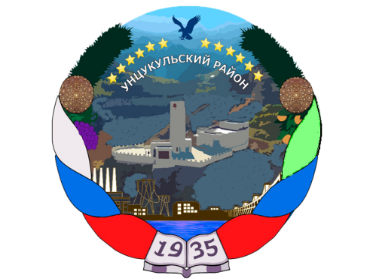 РЕСПУБЛИКА ДАГЕСТАНГЛАВА МУНИЦИПАЛЬНОГО ОБРАЗОВАНИЯ«УНЦУКУЛЬСКИЙ РАЙОН»Индекс 368950  РД, пос. Шамилькала, ул.М.Дахадаева,3  тел.55-64-85 e-mail:mo_uncuk_raion@mail.ruП О С Т А Н О В Л Е Н И Е«26»  июня 2019 г. № 75О проведении фактической инвентаризации объектов незавершенного строительства, закрепленного за МО «Унцукульский район» Республики ДагестанВ целях исполнения плана мероприятий («дорожная карта») по снижению объемов и количества объектов незавершенного строительства в Республике Дагестан, при строительстве которых были использованы средства бюджетов всех уровней бюджетной системы Российской Федерации, п о с т а н о в л я ю: Утвердить комиссию по проведению фактической инвентаризации объектов незавершенного строительства, находящихся в муниципальной собственности МО «Унцукульский район» (далее – Комиссия) в составе согласно приложения №1.Утвердить Положение о порядке работы Комиссии (приложение №2).Настоящее постановление подлежит размещению на официальном сайте МО «Унцукульский район»Контроль за выполнение постановления возложить на помощника главы МО «Унцукульский район» Омарова О.М.Глава МО«Унцукульский район»							И. Нурмагомедов        Приложение № 1к постановлению главы МО«Унцукульский район»           от «___»_________ 2019 №___СОСТАВкомиссии по инвентаризации объектов незавершенного строительства муниципальной собственности МО «Унцукульский район»(далее – Комиссия)Руководители заинтересованных учреждений и организаций по согласованию.Приложение № 2к постановлению главы МО«Унцукульский район»           от «___»_________ 2019 №___ПОЛОЖЕНИЕО КОМИССИИ ПО ИНВЕНТАРИЗАЦИИ ОБЪЕКТОВ НЕЗАВЕРШЕННОГО СТРОИТЕЛЬСТВА И ПРИНЯТИЮ МЕР ПО СОБЛЮДЕНИЮ БЕЗОПАСНОСТИ И ТРЕБОВАНИЙ ЗАКОНОДАТЕЛЬСТВА В СФЕРЕ БЛАГОУСТРОЙСТВА ПО УКАЗАННЫМ ОБЪЕКТАМ1. Общие положения1.1. Комиссия по инвентаризации объектов незавершенного строительства и принятию мер по соблюдению безопасности и требований законодательства в сфере благоустройства по указанным объектам (далее-Комиссия) является постоянно действующим коллегиальным органом при главе МО «Унцукульский район».1.2. Комиссия в своей деятельности руководствуется действующим законодательством Российской Федерации, законодательством Республики Дагестан и настоящим Положением.2. Задачи Комиссии2.1. Выявление объектов незавершенного строительства, на которых работы приостановлены, не ведутся на протяжении длительного времени, нарушены сроки производства работ, систематически нарушаются требования законодательства к организации работ (далее – объекты), а также проведение анализа причин приостановления указанных работ (незавершения работ в срок).2.2. Подготовка предложений по созданию условий для завершения работ на объектах, а также предложений по созданию условий по недопущению возникновения подобных ситуаций.2.3. Определение перечня мероприятий, необходимых для обеспечения надлежащего содержания объектов. 3. Полномочия Комиссии3.1. Запрашивать от исполнительных органов государственной власти Республики Дагестан, органов местного самоуправления МО «Унцукульский район», организаций информацию, документы и материалы для решения задач, возложенных на Комиссию.3.2. Рассматривать представляемые органами государственной власти Республики Дагестан, органами местного самоуправления в МО «Унцукульский район», организациями информацию, документы и материалы в соответствии с задачами Комиссии.3.3. Привлекать на общественных началах для участия в работе Комиссии специалистов, экспертов, представителей экспертных, научных, общественных и иных организаций.4. Порядок деятельности Комиссии4.1. Состав Комиссии утверждается Главой МО «Унцукульский район». В состав Комиссии входят председатель Комиссии, секретарь Комиссии и члены Комиссии. К участию в заседаниях Комиссии могут привлекаться заместители МО «Унцукульский район» (по согласованию), а также руководители и иные должностные лица органов местного самоуправления поселений и администрации МО «Унцукульский район» и их подведомственных учреждений.4.2. Председатель Комиссии возглавляет Комиссию и руководит ее текущей работой, определяет дату, время и место проведения заседаний Комиссии и перечень вопросов, подлежащих рассмотрению на заседаниях Комиссии, проводит заседания Комиссии.4.3. Председатель Комиссии может иметь заместителей, которые назначаются им из числа членов Комиссии. Число заместителей определяет председатель Комиссии. В период отсутствия председателя Комиссии его полномочия осуществляет один из заместителей председателя Комиссии по поручению председателя Комиссии.4.4. Члены Комиссии оповещаются о дате, времени и место проведения заседания Комиссии и повестке дня не позднее чем за три дня до дня заседания Комиссии секретарем Комиссии.4.5. Заседания Комиссии проводятся по мере необходимости.4.6. Заседание Комиссии считается правомочным, если на нем присутствует не менее половины членов Комиссии.4.7. Члены Комиссии участвуют в заседаниях Комиссии лично.4.8. Решения Комиссии принимаются простым большинством голосов членов Комиссии, присутствующих на заседании Комиссии. В случае равенства голосов решающим является голос председательствующего на заседании Комиссии.4.9. Участие в голосовании на заседании Комиссии является для членов Комиссии обязательным.4.10. Решения Комиссии оформляются протоколом, который подписывается председательствующим. Протоколы заседания Комиссии с отчетом о работе Комиссии представляются председателем Комиссии главе МО «Унцукульский район» и могут являться основанием для подготовки обязательных поручений главы МО «Унцукульский район» исполнительным органам МО «Унцукульский район», направленных на реализацию указанных решений Комиссии.4.11. Протокол заседания Комиссии в течение пяти рабочих дней со дня его оформления рассылается членам Комиссии секретарем Комиссии.4.12. Организационное и материально-техническое обеспечение деятельности Комиссии осуществляет администрация МО «Унцукульский район».Омаров Омаргаджи Магомедович-помощник главы МО «Унцукульский район», председатель КомиссииАбдулхаликов Ахмед Гаджиевич-директор МКУ «Служба ЖКХ» МО «Унцукульский район», заместитель председателя КомиссииЧлены Комиссии:Абдурахманов Гаджимурад Малачханович-гл. специалист МКУ «Служба ЖКХ» МО «Унцукульский район», секретарь КомиссииМалламагомедовМагомед  Расулович-начальник МКУ «Служба ЗКиИО» МО «Унцукульский район»Абдулаев Магомед Годжоевич-начальник отдела ГО, ЧС и ПБ МО «Унцукульский район»